SDC-028/2021-PEBSERVICIO DE CURADURÍA, MUSEOGRAFÍA Y PRODUCCIÓN PARA LA EXPOSICIÓN SOBRE MINERÍA ILEGAL EN MADRE DE DIOS EN EL MARCO DE LA CONMEMORACIÓN DEL BICENTENARIO 2020-2021ACREDITAR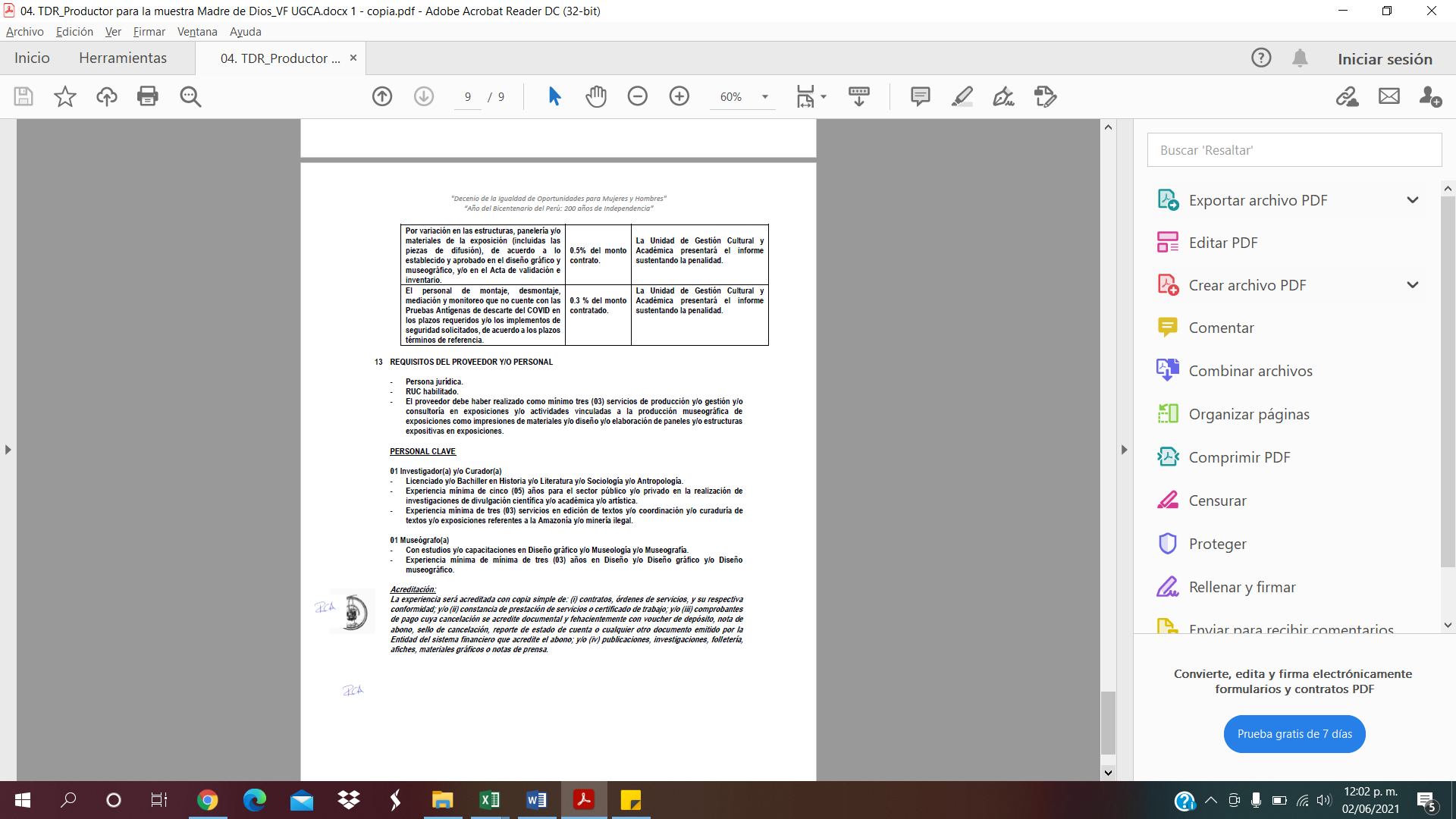 Anexo 1DATOS DEL OFERENTESDC-028/2021–PEB: SERVICIO DE CURADURÍA, MUSEOGRAFÍA Y PRODUCCIÓN PARA LA EXPOSICIÓN SOBRE MINERÍA ILEGAL EN MADRE DE DIOS EN EL MARCO DE LA CONMEMORACIÓN DEL BICENTENARIO 2020-20211.	Nombre o Razón Social:  ____________________________________________________________________RUC: ____________________________________________________________________________________Dirección Principal: _________________________________________________________________________Teléfono No.: __________________________   Fax .:______________________________________________Persona a contactar_________________________________________________________________________        Cargo:______________________________________    E-mail _______________________________________Datos de la Empresa: (Ejm: Nº Asiento, Foja, Tomo, Ficha, Partida Electrónica, etc. y/o algún otro dato: __________________________________________________________________________________________	__________________________________________________________________________________________Nombre del Representante Legal:  ______________________________________________________________Documento de Identidad:______________________________________________________________________Número de cuenta bancaria en el BBVA Banco Continental en nuevos soles (20 dígitos):	 _________________________________________________________________________________________En caso de no contar con cuenta en el BBVA Banco Continental, favor indicar el nombre de su banco y número de cuenta interbancaria (20 dígitos): 	 __________________________________________________________________________________________Fecha:					__________________________________________________________________[Nombre y firma del representante legal]N° DNI: Anexo   2FORMULARIO DE PRESENTACIÓN DE COTIZACIONES POR PARTE DE LOS PROVEEDORES(La presentación de este formulario se realizará en papel de carta con el encabezamiento oficial del Proveedor)SDC-028/2021–PEB: SERVICIO DE CURADURÍA, MUSEOGRAFÍA Y PRODUCCIÓN PARA LA EXPOSICIÓN SOBRE MINERÍA ILEGAL EN MADRE DE DIOS EN EL MARCO DE LA CONMEMORACIÓN DEL BICENTENARIO 2020-2021Los abajo firmantes aceptamos en su totalidad los términos y condiciones solicitados y ofrecemos prestar el servicio detallado a continuación, con arreglo a la SDC con el número de referencia SDC-028/2021-PEB:TABLA No.1: Oferta del servicio de acuerdo a lo indicado en los términos de referencia y otros requisitos Desglose de Costos por Componentes: (modificar de acuerdo a los costos que involucra el servicio) (es un modelo a considerar)Son:  S/ _____________________(indicar importe en números y letras)Toda otra información que no hayamos proporcionado automáticamente implica nuestra plena aceptación de los requisitos, los términos de referencia y las condiciones de la SDC.Asimismo, confirmo que no me encuentro sancionado para contratar con el estado, ni estar incluida en la Lista 1267/1989 del Consejo de Seguridad de la ONU, la lista de la División de Adquisiciones de la ONU o cualquier otra lista suspensiva de la ONU.Confirmo que mi oferta está vigente por 30 días calendario. [Nombre y firma del representante legal]N° DNI: [Fecha]DESCRIPCIÓNCantidadPrecio TotalS/.(Inc. IGV)SERVICIO DE CURADURÍA, MUSEOGRAFÍA Y PRODUCCIÓN PARA LA EXPOSICIÓN SOBRE MINERÍA ILEGAL EN MADRE DE DIOS EN EL MARCO DE LA CONMEMORACIÓN DEL BICENTENARIO 2020-2021GlobalMONTO TOTAL (INCLUIDO IMPUESTOS)MONTO TOTAL (INCLUIDO IMPUESTOS)S/COMPONENTESCANTIDAD COSTO UNITARIOS/COSTO TOTAL PARA EJECUCIÓN DEL SERVICIO I. PREPRODUCCIÓNI. PREPRODUCCIÓNI. PREPRODUCCIÓNI. PREPRODUCCIÓNManual de Montaje, Instalación y MantenimientoPlan de Mediación Plan de MonitoreoII. PRODUCCIÓNPanelesImpresión de imágenes en alta resolución a full colorImpresión de Piezas de DifusiónCobertores de material plastificado y/o plástico grueso para protección de los paneles…… (detallar)III. MONTAJE Y DESMONTAJEIII. MONTAJE Y DESMONTAJEIII. MONTAJE Y DESMONTAJEIII. MONTAJE Y DESMONTAJEEmbalaje Traslado de estructurasAlmacenamiento de estructurasMontaje……. (detallar)Desmontaje……. (detallar)Embalaje y traslado de Puerto Maldonado a la ciudad de LimaIV. COSTOS DE PERSONALIV. COSTOS DE PERSONALIV. COSTOS DE PERSONALIV. COSTOS DE PERSONALInvestigador(a) y/o Curador(a)Museógrafo(a)Mediadores MonitoresPersonal de montaje y desmontaje……. (detallar)V. GASTOS OPERATIVOSV. GASTOS OPERATIVOSV. GASTOS OPERATIVOSV. GASTOS OPERATIVOSProtocolos de BioseguridadPrueba de antígenos de descarte del COVIDPermisos y licenciasPasajes aéreosPasajes terrestresEquipos de protección de personalMantenimiento a la exposición Reparaciones a las estructuras expositivas y elementos museográficos durante la permanencia de la exposición.…….. (detallar)VI. OTROS COSTOS CONEXOSSCTRPóliza de seguro contra accidentes a terceros….. detallarSUBTOTAL (SIN INCLUIR IMPUESTOS)SUBTOTAL (SIN INCLUIR IMPUESTOS)SUBTOTAL (SIN INCLUIR IMPUESTOS)S/IMPUESTOS (18%)IMPUESTOS (18%)IMPUESTOS (18%)S/MONTO TOTAL INC. IMPUESTOSMONTO TOTAL INC. IMPUESTOSMONTO TOTAL INC. IMPUESTOSS/